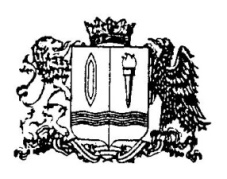 Администрация Сосневского сельского поселения                                                                     Заволжского муниципального района ПОСТАНОВЛЕНИЕ                от 18.01.2016                                                                                                  №2с.ДолматовскийОб утверждении схемы расположения земельного участка, расположенного по адресу: Ивановская область, Заволжский район, с. Долматовский     	Рассмотрев схему расположения земельного участка на кадастровом плане территории, расположенного по адресу: Ивановская область, Заволжский район,                           с. Долматовский, руководствуясь ст. 11.10 Земельного кодекса РФ, администрация Сосневского сельского поселения  п о с т а н о в л я е т:    	Утвердить схему расположения земельного участка на кадастровом плане территории, из земель населённых пунктов, расположенного по адресу: Ивановская область, Заволжский район, с. Долматовский,  в территориальной зоне - Ж (жилая застройка), в кадастровом квартале 37:04:050113, площадью 36 кв.м. с разрешённым использованием - для размещения ШТК (связь).Глава   администрации                                                                                                                Сосневского сельского поселения                                                       Ю.В. Выренков                           А.Баранова                                                                                                                                                                                                      39-138